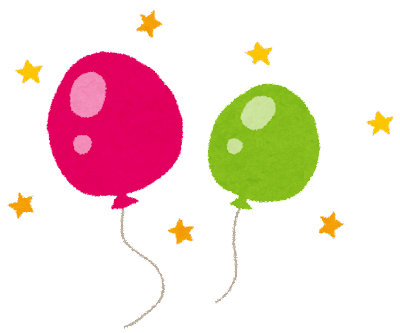 希望日ご希望の日時に☑を入れてください。●3月28日（火）　□１４：００～１4：５５□１５：００～１５：５５●4月　1日(土)　 □10：00～１０：５５　　　　　　　　　　　 　□１１：００～１１：５５※同じ時間に複数団体の希望が重なった場合は調整させていただきます。団体名名　前複数でご参加の場合もお名前をご記入ください。名　前T E LE-mailご質問等がありましたら、こちらにご記入ください。ご質問等がありましたら、こちらにご記入ください。